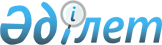 "Қазақстан Республикасының Президенті - Ұлт Көшбасшысы Н.Ә. Назарбаевтың 2012 жылғы 14 желтоқсандағы "Қазақстан - 2050" стратегиясы: қалыптасқан мемлекеттің жаңа саяси бағыты" атты Қазақстан халқына Жолдауының негізгі басымдықтарын түсіндіру бойынша "Bnews" сайтындағы үкіметтік баспасөз клубының конференцияларындағы орталық мемлекеттік органдардың бірінші басшылары отырыстарының кестесін бекіту туралы" Қазақстан Республикасы Премьер-Министрінің 2013 жылғы 15 қаңтардағы № 4-ө өкіміне өзгеріс енгізу туралыҚазақстан Республикасы Премьер-Министрінің 2013 жылғы 28 ақпандағы № 41-ө Өкімі

      «Қазақстан Республикасының Президенті – Ұлт Көшбасшысы Н.Ә. Назарбаевтың 2012 жылғы 14 желтоқсандағы «Қазақстан – 2050» стратегиясы: қалыптасқан мемлекеттің жаңа саяси бағыты» атты Қазақстан халқына Жолдауының негізгі басымдықтарын түсіндіру бойынша «Bnews» сайтындағы үкіметтік баспасөз клубының конференцияларындағы орталық мемлекеттік органдардың бірінші басшылары отырыстарының кестесін бекіту туралы» Қазақстан Республикасы Премьер-Министрінің 2013 жылғы 15 қаңтардағы № 4-ө өкіміне мынадай өзгеріс енгiзiлсiн:



      көрсетілген өкіммен бекітілген Қазақстан Республикасының Президенті – Ұлт Көшбасшысы Н.Ә. Назарбаевтың 2012 жылғы 14 желтоқсандағы «Қазақстан – 2050» стратегиясы: қалыптасқан мемлекеттің жаңа саяси бағыты» атты Қазақстан халқына Жолдауының негізгі басымдықтарын түсіндіру бойынша «Bnews» сайтындағы үкіметтік баспасөз клубының конференцияларындағы орталық мемлекеттік органдардың бірінші басшылары отырыстарының кестесі осы өкімге қосымшаға сәйкес жаңа редакцияда жазылсын.      Премьер-Министр                                      С. Ахметов

Қазақстан Республикасы 

Премьер-Министрінің  

2013 жылғы 28 ақпандағы

№ 41-ө өкіміне    

қосымша        

Қазақстан Республикасы 

Премьер-Министрінің  

2013 жылғы 15 қаңтардағы

№ 4-ө өкімімен    

бекітілген       

Қазақстан Республикасының Президенті – Ұлт Көшбасшысы Н.Ә.

Назарбаевтың 2012 жылғы 14 желтоқсандағы «Қазақстан – 2050»

стратегиясы: қалыптасқан мемлекеттің жаңа саяси бағыты» атты

Қазақстан халқына Жолдауының негізгі басымдықтарын түсіндіру

бойынша «Bnews» сайтындағы үкіметтік баспасөз клубының

конференцияларындағы орталық мемлекеттік органдардың бірінші

басшылары отырыстарының

кестесі

(іске асыру мерзімі: 2013 жылғы қаңтар – желтоқсан)
					© 2012. Қазақстан Республикасы Әділет министрлігінің «Қазақстан Республикасының Заңнама және құқықтық ақпарат институты» ШЖҚ РМК
				Р/с

№СпикерСөз сөйлеу тақырыбыӨткізу мерзімі12341.Қазақстан Республикасы Дін істері агенттігінің төрағасы Қ.Қ. Лама ШарифДіни ахуал және Қазақстан Республикасының Президенті – Ұлт Көшбасшысы Н.Ә. Назарбаевтың 2012 жылғы 14 желтоқсандағы «Қазақстан – 2050» стратегиясы: қалыптасқан мемлекеттің жаңа саяси бағыты» атты Қазақстан халқына Жолдауын іске асыруҚаңтар2.Қазақстан Республикасы Қорғаныс министрінің орынбасары Т.Ж. ЖанжүменовҚазақстан Республикасының Президенті – Ұлт Көшбасшысы Н.Ә. Назарбаевтың 2012 жылғы 14 желтоқсандағы «Қазақстан – 2050» стратегиясы: қалыптасқан мемлекеттің жаңа саяси бағыты» атты Қазақстан халқына Жолдауының негізгі ережелерін іске асыруАқпан3.Қазақстан Республикасы Мемлекеттік қызмет істері агенттігінің төрағасы Ә.М. БайменовҚазақстан Республикасының Президенті – Ұлт Көшбасшысы Н.Ә. Назарбаевтың 2012 жылғы 14 желтоқсандағы «Қазақстан – 2050» стратегиясы: қалыптасқан мемлекеттің жаңа саяси бағыты» атты Қазақстан халқына Жолдауының негізгі ережелерін іске асыруНаурыз4.Қазақстан Республикасының Мұнай және газ министрі С.М. МыңбаевҚазақстанның мұнай-газ саласының дамуыСәуір5.Қазақстан Республикасының Төтенше жағдайлар вице-министрі В.В. ПетровЖаңа қазақстандық патриотизм Қазақстан Республикасы Төтенше жағдайлар министрлігі қызметінің негіз қалаушы қағидаттарының бірі ретіндеСәуір6.Қазақстан Республикасының Көлік және коммуникация министрі А.Қ. ЖұмағалиевҚазақстан Республикасының Президенті – Ұлт Көшбасшысы Н.Ә. Назарбаевтың 2012 жылғы 14 желтоқсандағы «Қазақстан – 2050» стратегиясы: қалыптасқан мемлекеттің жаңа саяси бағыты» атты Қазақстан халқына Жолдауының аясында көлік саласындағы серпінді жобаларды іске асыру барысы туралыМамыр7.Республикалық бюджеттің атқарылуын бақылау жөніндегі есеп комитетінің мүшесі А.В. ГоряиновҚазақстан Республикасының Президенті – Ұлт Көшбасшысы Н.Ә. Назарбаевтың 2012 жылғы 14 желтоқсандағы «Қазақстан – 2050» стратегиясы: қалыптасқан мемлекеттің жаңа саяси бағыты» атты Қазақстан халқына Жолдауының негізгі ережелерін іске асыруМамыр8.Қазақстан Республикасының Өңірлік даму министрлігі Жер ресурстарын басқару комитетінің төрағасы К.М. ОтаровҚазақстан Республикасының Президенті – Ұлт Көшбасшысы Н.Ә. Назарбаевтың 2012 жылғы 14 желтоқсандағы «Қазақстан – 2050» стратегиясы: қалыптасқан мемлекеттің жаңа саяси бағыты» атты Қазақстан халқына Жолдауының негізгі ережелерін іске асыруМамыр9.Қазақстан Республикасы Әділет министрінің орынбасары З.Х. БаймолдинаЗияткерлік меншік құқығы мен авторлық құқықты қорғауМаусым10.Қазақстан Республикасы Қорғаныс министрінің бірінші орынбасары – Министрліктің Штаб бастықтары комитетінің төрағасы С.Ә. ЖасұзақовҚазақстан Республикасының Президенті – Ұлт Көшбасшысы Н.Ә. Назарбаевтың 2012 жылғы 14 желтоқсандағы «Қазақстан – 2050» стратегиясы: қалыптасқан мемлекеттің жаңа саяси бағыты» атты Қазақстан халқына Жолдауының негізгі ережелерін іске асыруМаусым11.Қазақстан Республикасының Төтенше жағдайлар министрі В.К. БожкоҚазақстан Республикасы Төтенше жағдайлар министрлігінің табиғи және техногенді сипаттағы төтенше жағдайлардан азаматтардың қауіпсіздігін нығайту бойынша жүргізілетін жұмысы туралыШілде12.Қазақстан Республикасының Қаржы министрі Б.Б. ЖәмішевҚазақстан Республикасының Президенті – Ұлт Көшбасшысы Н.Ә. Назарбаевтың 2012 жылғы 14 желтоқсандағы «Қазақстан – 2050» стратегиясы: қалыптасқан мемлекеттің жаңа саяси бағыты» атты Қазақстан халқына Жолдауын іске асыру бойынша Қазақстан Республикасы Қаржы министрлігі қабылдап жатқан шараларШілде13.Қазақстан Республикасының Ауыл шаруашылығы вице-министрі М.Т. ӨмірияевЖер шаруашылығындағы инновациялық технологияларТамыз14.Қазақстан Республикасы Қорғаныс министрінің орынбасары Б.Ә. МайкеевҚазақстан Республикасының Президенті – Ұлт Көшбасшысы Н.Ә. Назарбаевтың 2012 жылғы 14 желтоқсандағы «Қазақстан – 2050» стратегиясы: қалыптасқан мемлекеттің жаңа саяси бағыты» атты Қазақстан халқына Жолдауының негізгі ережелерін іске асыруТамыз15.Қазақстан Республикасы Спорт және дене шынықтыру істері агенттігінің төрағасы Е.Т. ҚожағапановСпорт және дене шынықтыру – денсаулық кепіліТамыз16.Қазақстан Республикасы Статистика агенттігінің төрағасы А.А. СмайыловҚазақстан Республикасының әлеуметтік-экономикалық дамуыҚыркүйек17.Қазақстан Республикасы Ұлттық ғарыш агенттігінің төрағасы Т.А. МұсабаевҒарыштық жобалардың іске асырылу барысы туралыҚыркүйек18.Қазақстан Республикасының Экономика және бюджеттік жоспарлау министрі Е.А. ДосаевЖаңа бағыттың экономикалық саясатыҚыркүйек19.Қазақстан Республикасының Өңірлік даму вице-министрі С.К. НокинТұрғын үй-коммуналдық шаруашылығын жаңғыртудың 2011 - 2020 жылдарға арналған бағдарламасының аясында үйлерді жөндеу, 2011 - 2020 жылдарға арналған «Ақ бұлақ» бағдарламасын іске асыру, «Қолжетімді тұрғын үй – 2020» бағдарламасыҚыркүйек20.Қазақстан Республикасының Сыртқы істер министрі Е.Ә. ЫдырысовҚазақстан – 2050 стратегиясы: дәйекті де болжамды сыртқы саясат – ұлттық мүдделерді ілгерілету мен өңірлік және жаһандық қауіпсіздікті нығайтуҚазан21.Қазақстан Республикасының Білім және ғылым министрі Б.Т. ЖұмағұловБілім және кәсіби дағдылар – отандық білім беру жүйесін дамытудың түйінді факторларыҚазан22.Қазақстан Республикасы Премьер-Министрінің орынбасары – Қазақстан Республикасының Индустрия және жаңа технологиялар министрі Ә.Ө. ИсекешевҮИИДМБ іске асырылу барысы туралыҚазан23.Қазақстан Республикасы Бәсекелестікті қорғау агенттігінің төрағасы Б.Б. ҚуандықовБәсекелестікті және тұтынушылардың құқығын қорғау мәселелеріҚазан24.Қазақстан Республикасы Табиғи монополияларды реттеу агенттігінің төрағасы М.М. ОспановҚазақстан Республикасының Президенті – Ұлт Көшбасшысы Н.Ә. Назарбаевтың 2012 жылғы 14 желтоқсандағы «Қазақстан – 2050» стратегиясы: қалыптасқан мемлекеттің жаңа саяси бағыты» атты Қазақстан халқына Жолдауының аясындағы тарифтік саясат туралыҚазан25.Қазақстан Республикасы Ішкі істер министрінің бірінші орынбасары М.Ғ. ДемеуовҚоғамдық тәртіпті қамтамасыз ету, қылмыстылықпен және құқық бұзушылықпен күресҚазан26.Қазақстан Республикасының Денсаулық сақтау вице-министрі Е.Ә. БайжүнісовДенсаулық сақтаудың ұлттық жүйесін жаңғырту туралыҚазан27.Қазақстан Республикасының Қоршаған ортаны қорғау министрі Н.Ж. Қаппаров«Жасыл» экономика – орнықты дамудың жаңа парадигмасыҚараша28.Қазақстан Республикасының Еңбек және халықты әлеуметтік қорғау министрі С.С. ӘбденовӘлеуметтік саясаттың және халықты жұмыспен қамтудың негізгі бағыттарыҚараша29.Қазақстан Республикасының Төтенше жағдайлар вице-министрі Ж.А. СмайыловБілім және кәсіби дағдылар – Министрлік жүйесіндегі білім беретін ұйымдар қызметіндегі түйінді бағдарларҚараша30.Қазақстан Республикасының Мәдениет және ақпарат министрі М.А. Құл-МұхаммедҚазақстан Республикасының Президенті – Ұлт Көшбасшысы Н.Ә. Назарбаевтың 2012 жылғы 14 желтоқсандағы «Қазақстан – 2050» стратегиясы: қалыптасқан мемлекеттің жаңа саяси бағыты» атты Қазақстан халқына Жолдауының іске асырылуы туралыЖелтоқсан31.Қазақстан Республикасы Қорғаныс министрінің орынбасары С.Н. ГромовҚазақстан Республикасының Президенті – Ұлт Көшбасшысы Н.Ә. Назарбаевтың 2012 жылғы 14 желтоқсандағы «Қазақстан – 2050» стратегиясы: қалыптасқан мемлекеттің жаңа саяси бағыты» атты Қазақстан халқына Жолдауының іске асырылуы туралыЖелтоқсан